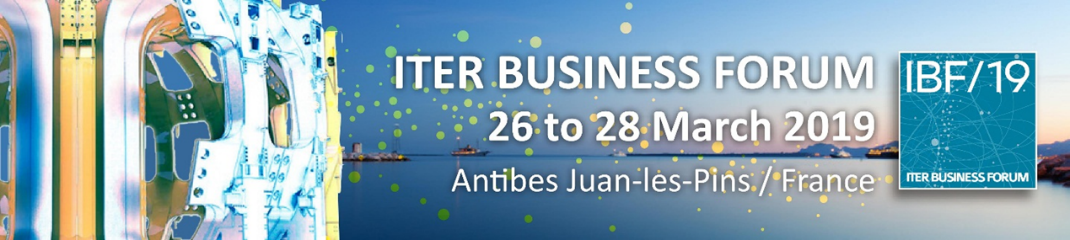 VISAAPPLICATION FORM FOR YOUR LETTER OF INVITATIONDear IBF/19 participant, For preparation of your letter of invitation please send to info@iterbusinessforum.com this application form duly filled in with a copy of your passport.TITLE (Mr. / Mrs. / Miss or a title such as Prof. or Dr.): FIRST NAME: FAMILY NAME: EMAIL ADDRESS: PHONE NUMBER: +MOBILE PHONE NUMBER (If any): +FAX NUMBER: +HOME ADDRESS:DATE OF BIRTH:      /      / 19..PLACE OF BIRTH:  NATIONALITY: JOB POSITION: ORGANIZATION / COMPANY NAME:FULL WORK ADDRESS: ADDRESS TO WHICH THE ORIGINAL INVITATION LETTER MUST BE SENT:CITY LOCATION OF THE CONSULATE FOR VISA APPLICATION: COPY OF PASSPORT TO BE PROVIDED (MANDATORY) We will send you the letter of invitation as soon as we receive all the above-mentioned information. Best regards, The Organization team